Заявка на плановый вывод электрооборудования в ремонт              Артемовский РКЭС    « 11» января  2021 г.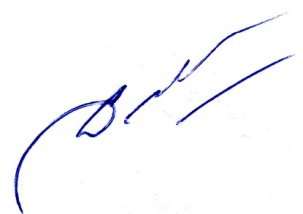 Оформил, направил                                                                                        Структурное подразделение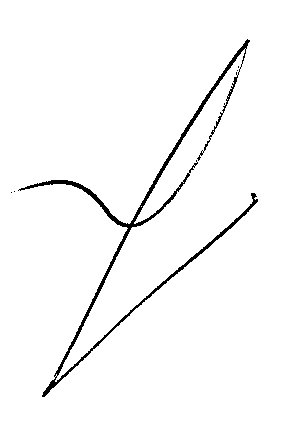 диспетчер   Дудин Н.С.    ____________                                        Согласовал:      Должность             ФИО                         Подпись                                                  Гл. инженер Артем. РКЭС  Шабунин Н.С.                                                                                                                                        Должность                              ФИО                       Подпись                                                                                                                                                        Управление АО «Облкоммунэнерго»                                                                                                                                                                                                        Согласовал:                                                                                                                              _______________    ___________    ____________                                                                                                                                                                                                                                                                                                                                                                      Должность                      ФИО                        Подпись                                                                     Направлено в АО «ЭнергосбыТ Плюс» на Svetlana.Shkandratova@esplus.ru      « 11» января  2021  года                                                                                                                                                                       № ппДиспетчерское наименование отключаемой электроустановки (ПС, РП, ТП, ВЛ, КЛ)Дата, время планируемого отключенияОрганизация подавшая заявкуНаименование работОбъекты, попадающие под отключение: 1 и 2 категории, социально-важные, бытовые (перечислить с указанием населенного пункта и адреса)1.ТП-337 СПДВЛ-0,4кВ Трудовая, Щорса26.01.202109-00 – 17-00ООО «Импульс»Реконструкция ВЛ-0,4кВ: установка опор, переподвес СИП, переподключение вводов.п. Буланашж/дома:ул. Западная 5-17,10-16ул. Трудовая 2-22,1-19ул. Щорса 2-10, 1-9ул. Вахрушева 31-39,26-34ул. Чкалова 21-29,30-32ул. Полярников 3а,11,13,4а,12объектов 1 и 2 категории, социально-важных нет